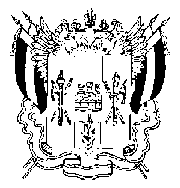 ТЕРРИТОРИАЛЬНАЯ ИЗБИРАТЕЛЬНАЯ КОМИССИЯГ. ТАГАНРОГАПОСТАНОВЛЕНИЕ27 августа 2020 г.									№ 211-84г. ТаганрогВ соответствии со статей 28 Федерального закона от 12 июня 2002 года № 67-ФЗ «Об основных гарантиях избирательных прав и права на участие в референдуме граждан Российской Федерации», Территориальная избирательная комиссия  ПОСТАНОВЛЯЕТ:Освободить от должности председателя участковой комиссии избирательного участка, участка референдума № 2195 города Таганрога Зубрицкого Валерия Викторовича.Направить настоящее постановление в участковую комиссию избирательного участка, участка референдума № 2195 города Таганрога.Разместить настоящее постановление на сайте Территориальной избирательной комиссии города Таганрога в информационно-телекоммуникационной сети «Интернет».4. Контроль за исполнением настоящего постановления возложить 
на секретаря комиссии Токареву Т.А.Председатель комиссии						М.А. ДмитриевСекретарь комиссии							Т.А. ТокареваОб освобождении от должности председателя участковой комиссии избирательного участка, участка референдума №2195 города Таганрога Ростовской области